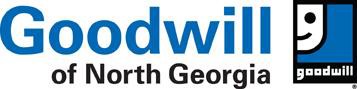 Youth Ignite funded Programs-at-a-Glance (All Programs are open to ALL POPULATIONS but Ignite will fund qualified YOUTH)Overview of Credentialing and Skills ProgramsProgram HoursLengthLocation(s)FORKLIFT TRAINING Mon-Fri 9:00am-4:30am1-4 WeeksCartersville-Duluth-Smyrna -WoodstockOld National-South DeKalbStockbridgeAcquire training on 2-3 Forklift Machines, Sit-down Counterbalance, Stand-up Reach, Electric Pallet Jack, OSHA 10, First Aid/CPR & Job ReadinessMon-Fri 9:00am-4:30am1-4 WeeksCartersville-Duluth-Smyrna -WoodstockOld National-South DeKalbStockbridgeHIGHWAY CONSTRUCTIONMon-Fri 9:00am-3:30pm7 WeeksSouth DeKalbBasic Carpentry, Electrical and Plumbing industries w/ CDL Class B licensure, Flagging, OSHA 30 and first aid/CPR certifications.Mon-Fri 9:00am-3:30pm7 WeeksSouth DeKalbFORKLIFT CERTIFICATION W/ SUPPLY CHAIN LOGISTICSMon-Fri 9:00am-3:30pm1-3-Weeks-Hybrid Instructional ModelDuluthOld NationalAthensAcquire a forklift certification and Safety Training 2-3 Forklift Machines, Sit-down Counterbalance, Stand-up Reach, Electric Pallet Jack, OSHA 10, First Aid/CPR & Job Readiness with Supply Chain Logistics introduction Atlanta Technical CollegeMon-Fri 9:00am-3:30pm1-3-Weeks-Hybrid Instructional ModelDuluthOld NationalAthensCDL CLASS A WITH SUPPLY CHAIN LOGISTICSMon-Fri 9:00am-3:30pm8 Weeks-Hybrid Instructional ModelDecaturSmyrnaAcquire CDL A certification with an introduction to Supply Chain & Job Readiness, Supply Chain Operations, Adult First Aid/CPR/AED, OSHA 10 Mon-Fri 9:00am-3:30pm8 Weeks-Hybrid Instructional ModelDecaturSmyrnaMEDICAL BILLING AND CODINGMon-Fri 9:00 am-3pm16 weeks  Cartersville-Duluth-  Smyrna -Woodstock  Old National-South DeKalb  Stockbridge Acquire a CBCS (Certified Billing and Coding Specialist) certification in a high demand career with opportunities to work in hospitals, doctor’s offices, or from home. Great career pathway opportunity in the medical field.Mon-Fri 9:00 am-3pm16 weeks  Cartersville-Duluth-  Smyrna -Woodstock  Old National-South DeKalb  Stockbridge LOGISTICS W/ FORKLIFTMonday-Friday 9:00-4 pm8 week courseWoodstockSmyrnaTraining includes certification as a Certified Logistics Associate, Certified Logistics Associate, Forklift (you can list out the forklifts as listed in that training that you put), CPR/First Aid, and OSHA-10.Monday-Friday 9:00-4 pm8 week courseWoodstockSmyrnaWELDING TECHNICIAN - ALL POSTSECONDARY CERTIFICATESMon-Fri 9:00am-3:30pm8 Weeks Hybrid Instructional ModelCartersville-Duluth-Smyrna -WoodstockOld National- South DeKalb  SmyrnaPrepares for entry-level positions and will be certified as a Core welder, OSHA 30, and Adult CPR/First Aid AED.Mon-Fri 9:00am-3:30pm8 Weeks Hybrid Instructional ModelCartersville-Duluth-Smyrna -WoodstockOld National- South DeKalb  Smyrna SALESFORCE ADMINISTRATOR CERTIFICATIONTBD8 Weeks Hybrid Instructional ModelDecatur-Smyrna -WoodstockOld National- South DeKalb  SmyrnaPrepares individuals for careers in Salesforce Administration Technology. The program is offered in partnership with Atlanta Technical College.TBD8 Weeks Hybrid Instructional ModelDecatur-Smyrna -WoodstockOld National- South DeKalb  Smyrna